INDICAÇÃO Nº 4043/2017Sugere ao Poder Executivo Municipal que proceda a troca de lâmpada na Rua da Prata defronte ao Nº 1.199 na Vila Mollon, neste município.Excelentíssimo Senhor Prefeito Municipal, Nos termos do Art. 108 do Regimento Interno desta Casa de Leis, dirijo-me a Vossa Excelência para sugerir ao setor competente que proceda a troca de lâmpada na Rua da Prata defronte ao Nº 1.199 na Vila Mollon, neste município.Justificativa:Fomos procurados por munícipes solicitando essa providencia, pois a falta de iluminação nesse local está causando transtornos e insegurança.Plenário “Dr. Tancredo Neves”, em 24 de Abril de 2017.EDMILSON IGNÁCIO ROCHADR. EDMILSON-vereador-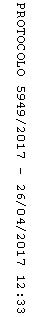 